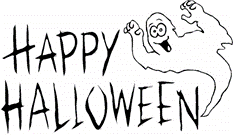 Halloween VIAt Emmett KOA 10/15-10/18Thursday:9:00am-DUSK Jumping Pillow4:00-8:30pm Flipper Snack Bar at the Pavilion (last order 8:00pm for pizza & wings)Friday9:00am-DUSK Jumping Pillow 4:00-8:30pm Flipper Snack Bar at the Pavilion (last order 8:00pm for pizza & wings)8:00pm Halloween movie under the StarsSaturday 9:00am-DUSK Jumping Pillow 10:00-10:30 Barrel Train ride meet in front of the store (6 feet social distancing, Registered camper wristband required, one ride per person)11:00am-11:45am Halloween Magic Show at the Pavilion with Roland James (6 feet social distancing/mask encouraged)1:00-2:00 Pumpkin Painting at the Pavilion $5 per pumpkin (last call 1:30pm for pumpkins/mask encouraged)1:00-3:00 Flipper Snack Bar at the Pavilion3:00-4:00 Trick or Treating site to site one way please (CLOCK WISE STARTING FROM YOUR CAMP SITE)  ALL PARTICIPATES MUST WEAR A MASK) PLEASE USE SOCIAL DISTANCING WHEN PASSING OUT CANDY TO ELIMINATE PERSON-TO-PERSON CONTACTNO VEHICULAR TRAFFIC DURING TRICK- OR- TREATING!5:00-8:30 Flipper Snack Bar at the Pavilion (last order 8:00pm for pizza & wings)7:00pm-10:00pm Ghost & Goblins Dance Party at the Pavilion (6 feet social distancing/mask encouraged)8:00pm-8:30pm? Haunted Forest Meet if you dare at the forest  (Registered camper wristband required) Weather Permitting/mask encouragedSunday9:00am-12:00pm Jumping Pillow 10:30am Prompt Announce Site at the Pavilion Decorating Winners at the Pavilion- Must be present to win  (At Pavilion)Thursday 4:00pm-8:30pm (last pizza/wings order 8:00pm)Friday 4:00pm-8:30pm(last pizza/wing order 8:00pm)Saturday 12:00pm-3:00pm & 5:00pm-8:30pm(last pizza/wings order 8:00pm)